Hawaiian Monk SealIlio holo ikauauaPublic Opinion SurveySurvey for Individuals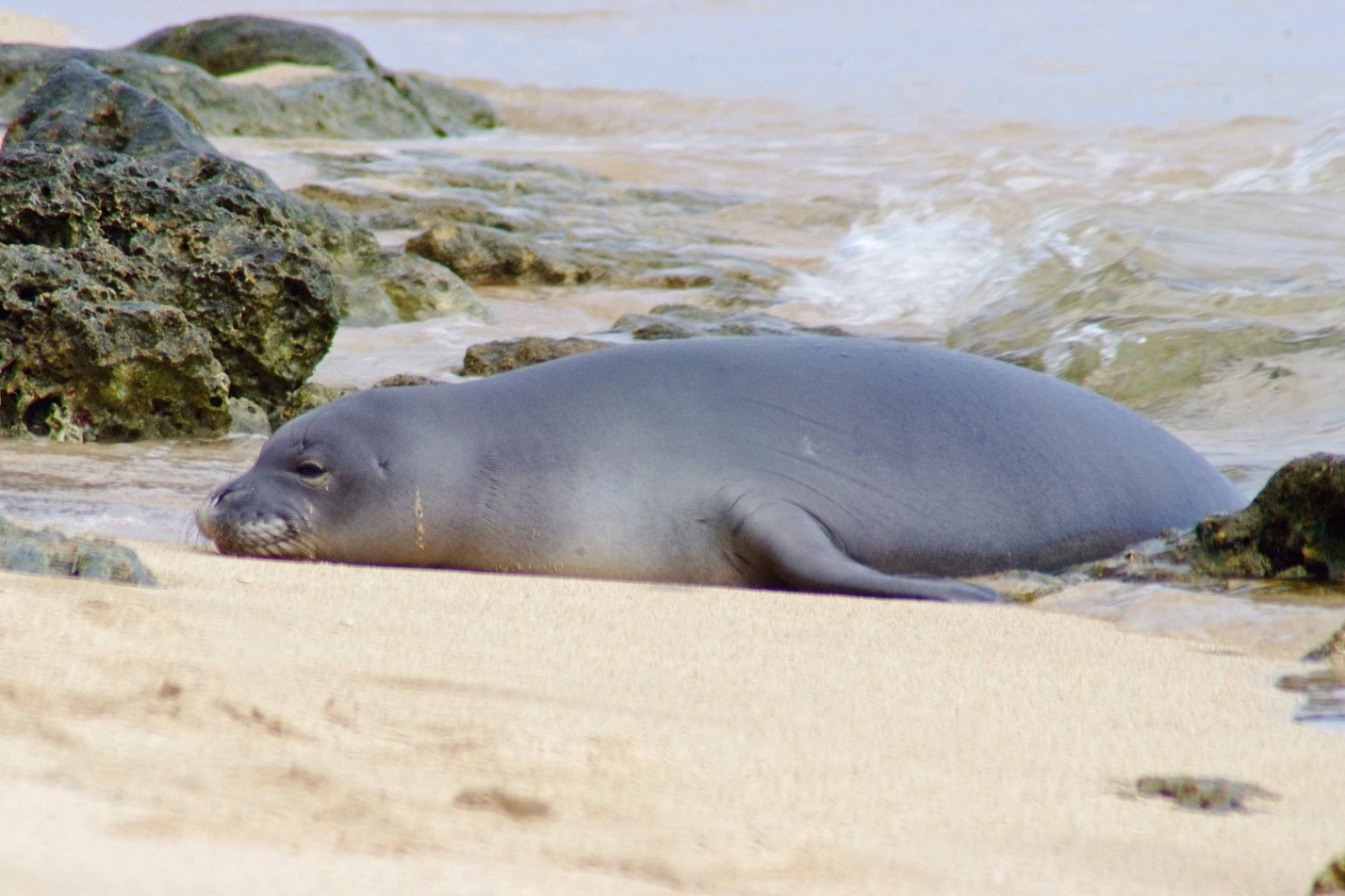 Your participation in this survey is voluntary. Any material that might identify you will be destroyed at the end of the study.OMB Control #: XXXX-XXXXExpiration Date: xx/xx/xxxxThis survey is being conducted to gather information on the public’s knowledge and opinions about wild Hawaiian monk seals (Ilio holo ikauaua; Monachus schauinslani). The questions in this survey are about the Hawaiian monk seal in the wild rather than monk seals in public display facilities (i.e., zoos and aquaria). Throughout this survey all references to monk seals mean Hawaiian monk seals.  The results of the survey will be used to help develop public outreach activities for wild Hawaiian monk seal conservation and to help develop and assess management strategies for dealing with human-seal interactions. Your participation will help provide valuable information. Have you ever personally seen a monk seal in the wild in Hawai‘i (outside of zoos and aquaria)?If you have seen monk seals in the wild, how many different times have you seen them in the past five years?  (Mark one)If you have seen a monk seal in the wild, where? (Mark all that apply)WHAT DO PEOPLE KNOW ABOUT MONK SEALS?What is your level of knowledge about the Hawaiian monk seal?Do you think monk seals are native to the Hawaiian Islands?Do you think the population of Hawaiian monk seals in general has been increasing or decreasing over the past twenty years?Hawaiian monk seals are legally protected under Federal and State laws.Prior to this survey, were you aware of any legal protections in place for the Hawaiian monk seal?How well do you think the monk seal is protected under current regulations?Do you agree or disagree with the following statement: Protection of the Hawaiian monk seal is NOT very important because there are many types of seals throughout the world.Are you familiar with the Endangered Species Act? Do you think that violations of the Endangered Species Act are regularly enforced?HUMAN-MONK SEAL INTERACTIONSPeople have different opinions about what is considered appropriate behavior around wildlife. Which of the following, if any, do you consider appropriate behavior regarding monk seals? (Mark all that apply)Do you think it is dangerous for people to approach monk seals on land?Do you think it is dangerous for people to swim with or be in close contact in the water with monk seals?If you encountered a monk seal while you were on land, what do you think you would do? (Mark all that apply)If you encountered a monk seal while you were in the water, what do you think you would do? (Mark all that apply)Do you think that it is dangerous for dogs to interact with monk seals?If you encountered a live monk seal tangled in a net, how would you be likely to respond? (Mark all that apply)Do you know which authorities to report monk seal sightings to? FISHING AND MONK SEALSDo you or any family members in your household fish on a regular basis? If you any family members in your household fish on a regular basis, we would like to know why. (Mark all that apply)Do you think that if monk seals are present in an area where you are fishing, you catch less fish?Do you think that if the number of monk seals increases, you would catch less fish?If you were fishing and a monk seal became hooked on a fishing line how would you likely respond? (Mark all that apply)Would you be willing to use hooks without barbs while fishing in order to reduce the possibility of hooks becoming stuck in the mouths of monk seals? Do believe that using hooks without barbs would affect fish catch?People have various opinions about whether fishing should be regulated to protect monk seals.Do you agree or disagree that regulations for recreational hook and line fishing in the main Hawaiian Islands should be enacted SPECIFICALLY to reduce or prevent monk seals from becoming hooked? RESTRICTING HUMAN ACTIVITY AROUND MONK SEALSDo think certain human activities should be prohibited around monk seals?Do you think that any of the following human activities should be prohibited in the known presence of monk seals? (Mark all that apply)When monk seals haul out onto beaches that people frequent, an area around the monk seal is often roped off to ensure people do not try to get too close.Do you agree with current practice of closing a portion of the beach surrounding monk seals when they are present? Female monk seals select a site to give birth, usually the same each year, and nurse their newborn pup for five to seven weeks. During this time the mother usually remains on land without eating.Do you think it is appropriate to close sections of beach areas that are heavily used by mother monk seals to human activity during the height of the birthing season (March & April)?If small areas of beach you visit were blocked off from all human activity during periods of the monk seal birthing season, would you consider this a hardship?EDUCATION AND OUTREACHHow did you learn what to do or what not to do when encountering monk seals? (Check all that apply).In your opinion, what are the best methods to help you or members of your household learn about wild monk seal conservation issues? (Mark one number for each category)How likely are you to read informational signs or pamphlets placed in the following locations? (Mark one number for each category)Do you have any other suggestions on ways to inform and educate people about monk seal conservation issues?Would one of the signs below, if placed near a monk seal, be likely to convince you not to disturb the seal? 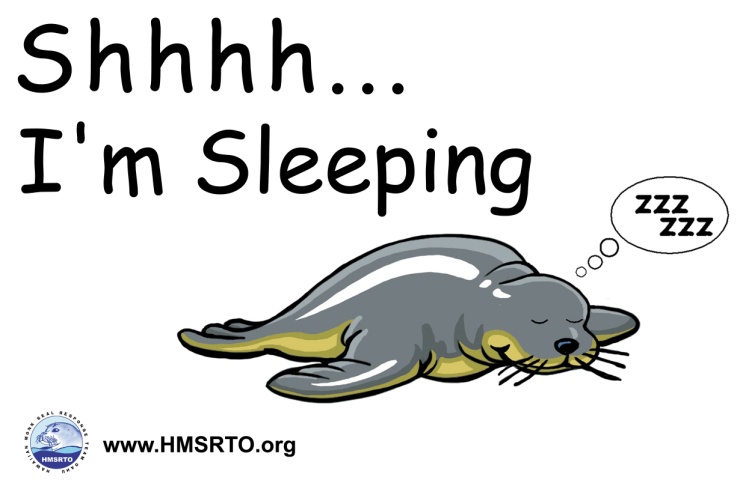 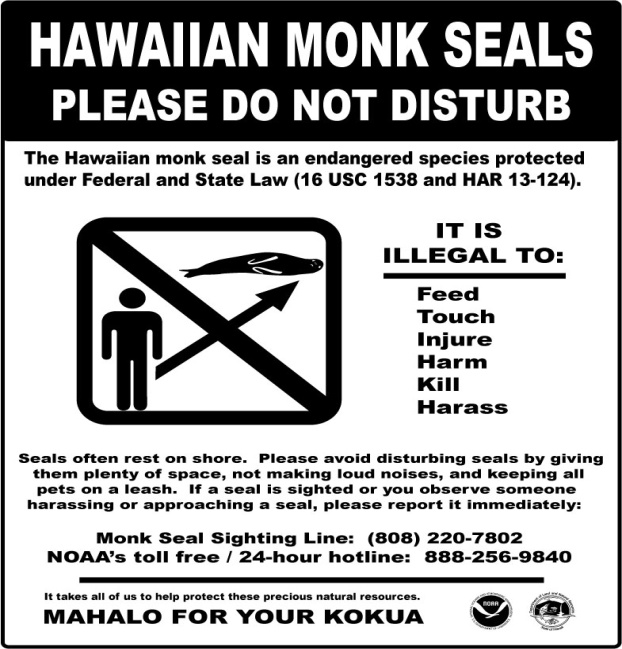 Would you be likely to participate in a “beach clean-up”? (A group of people gathering for a few hours to pick up debris and remove it from the beach).  Would you be likely to participate in a one-day, semi-annual state wide monk seal count that takes place every April and October?   If a healthy live monk seal was found on a beach near your residence or where you are staying in Hawai‘i, what would be your level of interest in participating in efforts to protect that monk seal while it was there?DEMOGRAPHICSThe following demographic information will be used to help make general conclusions about the survey participants. Any personal information will be destroyed at the end of the study.Which statement best describes your living situation.Including this current trip, how many times have you visited Hawai‘i? What type of water activities do you enjoy in Hawai‘i? (Mark all that apply)Are you a member of any organizations or associations related to the activities below? (Mark all that apply) What is your home zip code, or if you are from another country, what is your home country? ____________________ What is your sex?   What is your ethnicity?What is your race? (Mark all that apply) Which of the following describes your employment status? What is the highest level of education you have attained?Thank you for taking the time to complete this survey. Your participation is greatly appreciated! Please use the space below to provide any additional comments.This survey is funded by the National Oceanic and Atmospheric Administration, National Marine Fisheries Service. Public reporting burden for this collection of information is estimated at 20 minutes, including time for reviewing instructions, answering all questions and returning the survey to the administrator. Please send comments regarding this burden estimate or any other suggestions for reducing this burden to Jennifer Metz, National Marine Fisheries Service, Outreach and Education Specialist, Protected Resources Division, NOAA Fisheries, Pacific Islands Regional Office, 1601 Kapiolani Blvd., Suite 1110, Honolulu, HI 96814-0047. All responses will be protected and will not be released for public use except in aggregate statistical form (and without providing and personally identifying characteristics). Notwithstanding any other provision of the law, no person is required to respond to, nor shall any person be subject to a penalty for failure to comply with, a collection of information subject to the requirements of the Paperwork Reduction Act, unless that collection of information displays a currently valid OMB Control Number. Yes (Go to Q 2)No (Go to Q 4)1 time2-5 times6-10 timesMore than 10 timesSeal was on the beachSeal was in the waterI was on the beachI was in the water (swimming, snorkeling, diving, etc.)I was on a commercial tourI was in a personal /non-commercial boat or other type of watercraftDon’t knowOther (Please describe)____________________No knowledgeSmall amountModerate amountLarge amountYes No Not sureSignificant decreaseSlight decreaseStable(neither increasing nor decreasing)Slight increaseSignificant increaseNot sureYes (Go to Q 8)No (Go to Q 9)Not at all protectedProtected, but not enoughWell protectedOver protectedNot sureStrongly disagreeDisagreeNeither agree nor disagreeAgreeStrongly agreeNot sureNever heard of it (Go to Q 12)Heard of it, but don’t know much about itSomewhat familiarVery familiarYes No Not sureViewing monk seals from 100 ft awayViewing monk seals from 10 ft awayApproaching monk seals within 10 ft on landTouching monk sealsFeeding monk sealsSwimming close to monk sealsShooting at or around monk seals Photographing monk sealsFishing around monk sealsYelling, or making other very loud noises around monk sealsTrying to scare monk seals awayAllowing dogs to approach and/or interact with monk sealsYes, for the person onlyYes, for the seal onlyYes, for both the person and the sealNo, if the seal is used to being around peopleNo, I think it is safeDepends on the situationDon’t know / Not sureYes, for the person onlyYes, for the seal onlyYes, for both the person and the sealNo, if the seal is used to being around peopleNo, I think it is safeDepends on the situationDon’t know / Not sureTouch itReport sighting to lifeguardReport sighting to authoritiesDo nothingOther (Please describe) __________________________Don’t know / Not sureSwim awaySwim close to it without touching itTouch itReport sighting to lifeguardReport sighting to authoritiesDo nothingOther (Please describe) __________________________Don’t know / Not sureYes, for the dog onlyYes, for the seal onlyYes, for both the dog and the sealNo, I think they can interact safelyDepends on the dogDon’t know/ Not sureDo nothingTry to cut it freeCall the authoritiesDon’t know/Not sureOther (Please describe) _____________________Yes (Please describe) ______________________No Yes (Go to Q 21)No (Go to Q 27)Fish to provide food for my familyFish to provide incomeFish for recreation/sport onlyFish for recreation/sport and sometimes keep part of my catch to eatFish for recreation/sport and sometimes sell part of my catchOther (Please describe) _____________________YesNoNot sureOther (Please describe) _____________________YesNoNot sureOther (Please describe) _____________________Cut the lineTry to get the hook free in some wayCall the authoritiesTry to scare it awayDon’t know/Not sureOther (Please describe) _____________________Yes No Only if required by lawOnly in areas where monk seals are presentNot sureYes No Only for certain types of fishNot sureStrongly disagreeDisagreeAgreeStrongly agreeNot sureYes (Go to Q 29)No (Go to Q 30)Not sure (Go to Q 29)Beach goingFishing with netsSwimmingBoating (motor)SurfingJet skis/Personal watercraftSnorkeling and / or DivingWater skiing, parasailing and other motorized towing activitiesKayakingOther_____________________________Spear fishing  None of the activities listed should be      prohibited.Fishing with hook and lineYes No Not sureOther (Please describe) _____________________Yes No Only when a mother and pup are present Not sureYes No Only in certain instances (Please describe) _________________________________Not sureI don’t have any knowledge about what to do when encountering monk sealsInternetTelevision NewspaperMagazinesRadio Aquarium or zooWord of mouth (e.g., from friends and family)From school – (learned it yourself, or learned it from a child who learned it in school)From Federal programs (such as NOAA)From State programs (such as Division of Aquatic Resources)From law enforcement agentsFrom lifeguardsOther (Please describe)_____________________Not at all effectiveSomewhat effectiveVery effectiveNot sureEducational brochures and pamphlets 1230TV public service announcements1230Radio public service announcements1230Print public service announcements1230Internet1230Signs1230Newspaper1230Boater training courses1230Workshops or community meetings1230Social media (Facebook, MySpace, Twitter)1230School presentations1230Not at all likelySomewhat likelyVery likelyDoesn’t apply to meAt parks and beaches in the parking lot1230At parks and beaches near the shoreline1230Near life guard stands1230On city buses1230In airports1230With information given when renting a car1230In hotel lobbies1230At fishing supply shops1230At marine recreation gear rental shops (kayak, diving, snorkeling, etc.)1230Yes (If yes, please mark the one that would work best)No Not sure (If not sure, please mark the sign you prefer)Both signs would be equally effectiveYes No Not sureOther _______________________Yes No Not sureNot at all interestedProbably not UndecidedSomewhat interestedVery interestedI am a permanent resident of Hawai‘i (Go to Q 43)I am part-time residents of Hawai‘i (Go to Q 43)I am a first-time visitor to Hawai‘i (Go to Q 43)I am a repeat visitor to Hawai‘i (Go to Q 42)2-5 times6-10 timesMore than 10 timesDiving SnorkelingFishingSwimmingSurfingBoogie boardingKite surfing/ Wind surfing/ Sail boardingMotorized water activitiesLounging on the beachOther (Please describe) ______________________BoatingFishingWater-based recreational sports (e.g., swimming, canoe club, diving)ConservationOther (Please describe)_______________________MaleFemaleHispanic or LatinoNot Hispanic or LatinoAsianAmerican Indian or Alaska NativeBlack or African American  Native Hawaiian Other Pacific IslanderWhiteEmployed full-timeRetiredEmployed part-timeCurrently unemployedSelf employedStudentHomemakerOther Some high school or lessHigh school diploma or equivalentSome college, no degreeTwo year degree (AA, AS) or technical schoolFour year college graduate (BA, BS)Some graduate work but did not receive a graduate degreeGraduate degree (MA, MS, PhD, JD, MD, etc.)